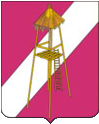 АДМИНИСТРАЦИЯ  СЕРГИЕВСКОГО СЕЛЬСКОГО ПОСЕЛЕНИЯКОРЕНОВСКОГО РАЙОНАПОСТАНОВЛЕНИЕ23 января 2019 года                                                                                     № 8ст. СергиевскаяОб утверждении годового отчета о реализации ведомственной целевой программы «Организация и проведение праздничных мероприятий в Сергиевском сельском поселении Кореновского района на 2018 год»В соответствии с Порядком принятия решений о разработке, реализации и оценки эффективности долгосрочных целевых программ в Сергиевском сельском поселении Кореновского района, утвержденным постановлением администрации Сергиевского сельского поселения Кореновского района 05 октября 2012 года № 100,  администрация Сергиевского сельского поселения постановляет:1. Утвердить годовой отчет о реализации ведомственной целевой программы «Организация и проведение праздничных мероприятий в Сергиевском сельском поселении Кореновского района на 2018 год».2. Контроль за выполнением настоящего постановления возложить на начальника финансового отдела администрации Сергиевского сельского поселения Кореновского района Л.Г.Бундюк.3. Разместить настоящее постановление в  информационно-телекоммуникационной сети Интернет на официальном сайте администрации Сергиевского сельского поселения  Кореновского района и обнародовать в установленном порядке.4.  Постановление  вступает в силу после его официального обнародования.Глава Сергиевского сельского поселения Кореновского района                                                                     А.П. Мозговой                                                                                                                                                                    ПРИЛОЖЕНИЕ 1                                                                                                                                                                 УТВЕРЖДЕН                                                                                                                                                                      постановлением администрации                                                                                                                                                                     Сергиевского сельского поселения                                                                                                                                                                  Кореновского района                                                                                                                                                                  от   23.01.2019  № 8ОТЧЕТо ходе реализации ведомственной целевой программы«Организация и проведение праздничных мероприятий в Сергиевском сельском поселении Кореновского района на 2018 год» (финансирование программы)по состоянию на 01.01.2019 годСергиевское сельское поселение Кореновского районатыс. рублейГлава Сергиевского Сельского поселения Кореновского района                                                                                                             А.П. МозговойНачальник финансового отдела                                                                                            Л.Г. Бундюк                                                                                                                                                                     ПРИЛОЖЕНИЕ 2                                                                                                                                                                 УТВЕРЖДЕН                                                                                                                                                                      постановлением администрации                                                                                                                                                                     Сергиевского сельского поселения                                                                                                                                                                  Кореновского района                                                                                                                                                                   от    23.01.2019 № 8ОТЧЕТо ходе реализации ведомственной целевой программы (оценка достижения целевых индикаторов)по состоянию на 01.01.2019 годВедомственная целевая программа «Организация и проведение праздничных мероприятий в Сергиевском сельском поселении Кореновского района на 2018 год»Сергиевское сельское поселение Кореновского районаГлава СергиевскогоСельского поселения Кореновского района                                                                                                 А.П. МозговойНачальник финансового отдела                                                                                Л.Г. БундюкНаименование мероприятияКБККБККБККБКСроки реализацииОбъем финансирования (утверждено программой)Объем финансирования (утверждено программой)Объем финансирования (утверждено программой)Объем финансирования (утверждено программой)Объем финансирования (утверждено программой)Предельный объем финансирования (лимит инвестиций)Предельный объем финансирования (лимит инвестиций)Предельный объем финансирования (лимит инвестиций)Предельный объем финансирования (лимит инвестиций)Предельный объем финансирования (лимит инвестиций)Фактически профинансированоФактически профинансированоФактически профинансированоФактически профинансированоФактически профинансированоОбъем выполнения работ (документально подтверждено)Объем выполнения работ (документально подтверждено)Объем выполнения работ (документально подтверждено)Объем выполнения работ (документально подтверждено)Объем выполнения работ (документально подтверждено)Наименование мероприятияРаздел, подразделЦелевая статьяВид расходовКОСГУСроки реализациивсегоФедерал.бюджетКраевой бюджетМестный бюджетВнебюджет.источникивсегоФедерал.бюджетКраевой бюджетМестный бюджетВнебюджет.источникивсегоФедерал.бюджетКраевой бюджетМестный бюджетВнебюджет.источникивсегоФедерал.бюджетКраевой бюджетМестный бюджетВнебюджет.источники1234567891011121314151617181920212223242526Организация и проведение мероприятия приуроченного  к дню Победы (цветы для возложения, цветы для гирлянды,баннер, флажки для украшения улиц,фотобумага,сценические костюмы,подарки для ветеранов)0801081000000061124109.0524,924,924,924,924,924,924,924,9Организация и проведение мероприятия приуроченного  к дню защиты детей (призы для конкурсов, мел, шары, краски на аквагримм)0801081000000061124101.066,56,56,56,56,56,56,56,5Организация и проведение мероприятия приуроченного  к дню памяти и скорби (цветы для возложения, венок)0801081000000061124122.062,32,32,32,32,32,32,32,3Организация и проведение мероприятия приуроченного   к дню станицы(награждение станичников 50 чел (закупка баннер, призы для конкурсов, кубки,грамоты,дипломы,благодарности,фоторамки,медали,шары,краски на аквагримм, пластиковая посуда,цветы юбилярам,памятные призы, феерверк,файер-шоу, денежные премии за номинацию «Лучший двор», денежная премия медалистам, фотобумага, цветная бумага)0801081000000061124125.08120,7120,7120,7120,7120,7120,7120,7120,7Участие в проведении районных мероприятий0801081000000061124103.1240,040,040,040,040,040,040,040,0Организация и проведение мероприятия приуроченного к Новогоднему балу (призы для конкурсов, новогодние игрушки, гирлянды для елки)0801081000000061124131.125,65,65,65,65,65,65,65,6Всего по программе200200200200200200200200№ п/пНаименование мероприятияСубъект бюджетного планированияЦель программыЗадачи программыНаименование целевых индикаторовСроки реализации программыПлановые показатели индикатора по программеФактические показателииндикатораУровень выполнения, в %1Организация и проведение мероприятия приуроченного  к дню Победы (цветы для возложения, цветы для гирлянды,баннер, флажки для украшения улиц,фотобумага,сценические костюмы,подарки для ветеранов)Сергиевское сельское поселениеИнформирование населения о важнейших событиях, датах, героических подвигах в истории нашего Отечества.Охват всех категорий граждан Сергиевского сельского поселения Кореновского района при реализации Программных мероприятий.Воспитание чувства гордости за подвиг нашего народа в годы Великой Отечественной войны, верности Отечеству.Укрепление нравственных ценностей единства и дружбы народов, проживающих в Сергиевском сельском поселении, уважительного отношения к трудовым и военным подвигам старшего поколения.Ознаменование праздничных дней и памятных дат истории России и Кубани.Обеспечение качественной реализации программных мероприятий.Поддержка инициатив общественных объединений в проведении мероприятий по праздничным дням, памятным датам.Тесная взаимосвязь со средствами массовой информации с целью информирования населения Сергиевского сельского поселения о важнейших событиях, праздничных и памятных датах истории России и Кубани.Проведение программных мероприятий по праздничным дням и памятным датам в соответствии с положениями настоящей ПрограммыПривлечение необходимых для выполнения программы средств и обеспечение контроля за их целевым использованием.1.Количество проведенных культурно-досуговых мероприятий2. Количество жителей принявших участие в культурно-досуговых мероприятиях3. Культурно-досуговые мероприятия по реализации молодежной политикиМай,июнь,август,октябрь,декабрь650330003650065033000365001002Организация и проведение мероприятия приуроченного   к всемирному дню отказа от курения (цветная бумага, фотобумага)Сергиевское сельское поселениеИнформирование населения о важнейших событиях, датах, героических подвигах в истории нашего Отечества.Охват всех категорий граждан Сергиевского сельского поселения Кореновского района при реализации Программных мероприятий.Воспитание чувства гордости за подвиг нашего народа в годы Великой Отечественной войны, верности Отечеству.Укрепление нравственных ценностей единства и дружбы народов, проживающих в Сергиевском сельском поселении, уважительного отношения к трудовым и военным подвигам старшего поколения.Ознаменование праздничных дней и памятных дат истории России и Кубани.Обеспечение качественной реализации программных мероприятий.Поддержка инициатив общественных объединений в проведении мероприятий по праздничным дням, памятным датам.Тесная взаимосвязь со средствами массовой информации с целью информирования населения Сергиевского сельского поселения о важнейших событиях, праздничных и памятных датах истории России и Кубани.Проведение программных мероприятий по праздничным дням и памятным датам в соответствии с положениями настоящей ПрограммыПривлечение необходимых для выполнения программы средств и обеспечение контроля за их целевым использованием.1.Количество проведенных культурно-досуговых мероприятий2. Количество жителей принявших участие в культурно-досуговых мероприятиях3. Культурно-досуговые мероприятия по реализации молодежной политики3Организация и проведение мероприятия приуроченного  к дню защиты детей (призы для конкурсов, мел, шары, краски на аквагримм)Сергиевское сельское поселениеИнформирование населения о важнейших событиях, датах, героических подвигах в истории нашего Отечества.Охват всех категорий граждан Сергиевского сельского поселения Кореновского района при реализации Программных мероприятий.Воспитание чувства гордости за подвиг нашего народа в годы Великой Отечественной войны, верности Отечеству.Укрепление нравственных ценностей единства и дружбы народов, проживающих в Сергиевском сельском поселении, уважительного отношения к трудовым и военным подвигам старшего поколения.Ознаменование праздничных дней и памятных дат истории России и Кубани.Обеспечение качественной реализации программных мероприятий.Поддержка инициатив общественных объединений в проведении мероприятий по праздничным дням, памятным датам.Тесная взаимосвязь со средствами массовой информации с целью информирования населения Сергиевского сельского поселения о важнейших событиях, праздничных и памятных датах истории России и Кубани.Проведение программных мероприятий по праздничным дням и памятным датам в соответствии с положениями настоящей ПрограммыПривлечение необходимых для выполнения программы средств и обеспечение контроля за их целевым использованием.1.Количество проведенных культурно-досуговых мероприятий2. Количество жителей принявших участие в культурно-досуговых мероприятиях3. Культурно-досуговые мероприятия по реализации молодежной политики4Организация и проведение мероприятия приуроченного  к дню памяти и скорби (цветы для возложения, венок)Сергиевское сельское поселениеИнформирование населения о важнейших событиях, датах, героических подвигах в истории нашего Отечества.Охват всех категорий граждан Сергиевского сельского поселения Кореновского района при реализации Программных мероприятий.Воспитание чувства гордости за подвиг нашего народа в годы Великой Отечественной войны, верности Отечеству.Укрепление нравственных ценностей единства и дружбы народов, проживающих в Сергиевском сельском поселении, уважительного отношения к трудовым и военным подвигам старшего поколения.Ознаменование праздничных дней и памятных дат истории России и Кубани.Обеспечение качественной реализации программных мероприятий.Поддержка инициатив общественных объединений в проведении мероприятий по праздничным дням, памятным датам.Тесная взаимосвязь со средствами массовой информации с целью информирования населения Сергиевского сельского поселения о важнейших событиях, праздничных и памятных датах истории России и Кубани.Проведение программных мероприятий по праздничным дням и памятным датам в соответствии с положениями настоящей ПрограммыПривлечение необходимых для выполнения программы средств и обеспечение контроля за их целевым использованием.1.Количество проведенных культурно-досуговых мероприятий2. Количество жителей принявших участие в культурно-досуговых мероприятиях3. Культурно-досуговые мероприятия по реализации молодежной политики5Организация и проведение мероприятия приуроченного   к дню станицы(награждение станичников 50 чел (закупка баннер, призы для конкурсов, кубки,грамоты,дипломы,благодарности,фоторамки,медали,шары,краски на аквагримм, пластиковая посуда,цветы юбилярам,памятные призы, феерверк,файер-шоу, денежные премии за номинацию «Лучший двор», денежная премия медалистам, фотобумага, цветная бумага)Сергиевское сельское поселениеИнформирование населения о важнейших событиях, датах, героических подвигах в истории нашего Отечества.Охват всех категорий граждан Сергиевского сельского поселения Кореновского района при реализации Программных мероприятий.Воспитание чувства гордости за подвиг нашего народа в годы Великой Отечественной войны, верности Отечеству.Укрепление нравственных ценностей единства и дружбы народов, проживающих в Сергиевском сельском поселении, уважительного отношения к трудовым и военным подвигам старшего поколения.Ознаменование праздничных дней и памятных дат истории России и Кубани.Обеспечение качественной реализации программных мероприятий.Поддержка инициатив общественных объединений в проведении мероприятий по праздничным дням, памятным датам.Тесная взаимосвязь со средствами массовой информации с целью информирования населения Сергиевского сельского поселения о важнейших событиях, праздничных и памятных датах истории России и Кубани.Проведение программных мероприятий по праздничным дням и памятным датам в соответствии с положениями настоящей ПрограммыПривлечение необходимых для выполнения программы средств и обеспечение контроля за их целевым использованием.1.Количество проведенных культурно-досуговых мероприятий2. Количество жителей принявших участие в культурно-досуговых мероприятиях3. Культурно-досуговые мероприятия по реализации молодежной политики5Организация и проведение мероприятия приуроченного   к дню станицы(награждение станичников 50 чел (закупка баннер, призы для конкурсов, кубки,грамоты,дипломы,благодарности,фоторамки,медали,шары,краски на аквагримм, пластиковая посуда,цветы юбилярам,памятные призы, феерверк,файер-шоу, денежные премии за номинацию «Лучший двор», денежная премия медалистам, фотобумага, цветная бумага)6Участие в проведении районных мероприятийСергиевское сельское поселение7Организация и проведение мероприятия приуроченного к Новогоднему балу (призы для конкурсов, новогодние игрушки, гирлянды для елки)Сергиевское сельское поселениеВсего по программе